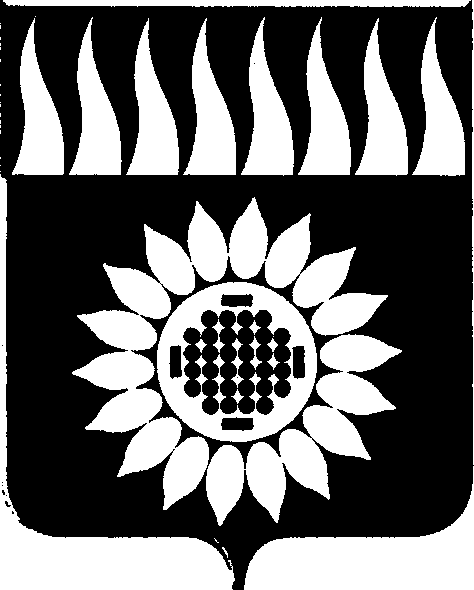 ГОРОДСКОЙ ОКРУГ ЗАРЕЧНЫЙД У М Аседьмой созыв________________________________________________________________________________________________ТРИДЦАТЬ ШЕСТОЕ ОЧЕРЕДНОЕ ЗАСЕДАНИЕР Е Ш Е Н И Е29.02.2024 № 12-Р О внесении изменений в решение Думы городского округа Заречный от 21.12.2023 № 105-Р «О бюджете городского округа Заречный на 2024 год и плановый период 2025-2026 годов»В соответствии со статьями 92.1 и 158 Бюджетного кодекса Российской Федерации, на основании постановлений Правительства Свердловской области от 18.01.2024 № 24-ПП «О внесении изменений в постановление Правительства Свердловской области от 03.09.2020 № 620-ПП «О выплате ежемесячного денежного вознаграждения за классное руководство педагогическим работникам образовательных организаций, реализующих образовательные программы начального общего образования, образовательные программы основного общего образования, образовательные программы среднего общего образования, на условиях софинансирования из федерального бюджета», от 18.01.2024 № 25-ПП «О внесении изменений в постановление Правительства Свердловской области от 03.09.2020 № 621-ПП «Об организации бесплатного горячего питания обучающихся, получающих начальное общее образование в государственных образовательных организациях Свердловской области и муниципальных общеобразовательных организациях, расположенных на территории Свердловской области», от 22.01.2024 № 29-ПП «О внесении изменений в постановление Правительства Свердловской области от 02.02.2023 № 80-ПП «О предоставлении иного межбюджетного трансферта из областного бюджета бюджетам муниципальных образований, расположенных на территории Свердловской области, на проведение мероприятий по обеспечению деятельности советников директора по воспитанию и взаимодействию с детскими общественными объединениями в общеобразовательных организациях на условиях софинансирования из федерального бюджета», от 01.02.2024 № 57-ПП «О предоставлении иного межбюджетного трансферта из областного бюджета бюджетам муниципальных образований, расположенных на территории Свердловской области, на обеспечение отдыха отдельных категорий детей, проживающих на территории Свердловской области, в организациях отдыха детей и их оздоровления, расположенных на побережье Черного моря», от 07.02.2024 № 65-ПП «О распределении субсидий из областного бюджета бюджетам муниципальных образований, расположенных на территории Свердловской области, в 2024 - 2026 годах в рамках реализации государственной программы Свердловской области «Реализация основных направлений государственной политики в строительном комплексе Свердловской области», руководствуясь Положением о бюджетном процессе в городском округе Заречный, утвержденным решением Думы городского округа Заречный от 30.08.2021 № 69-Р, на основании статей 25, 58 Устава городского округа ЗаречныйДума решила:1. Внести в решение Думы городского округа Заречный от 21.12.2023 № 105-Р «О бюджете городского округа Заречный на 2024 год и плановый период 2025-2026 годов» следующие изменения:1.1. Подпункт 1 пункта 1 изложить в следующей редакции:«1) общий объем доходов местного бюджета:на 2024 год - 2 365 762 952,61 рубля, в том числе объем межбюджетных трансфертов из областного бюджета - 1 391 897 361,61 рубль (без учета возвратов остатков субсидий, субвенций и иных межбюджетных трансфертов);на 2025 год - 2 275 118 063,00 рубля, в том числе объем межбюджетных трансфертов из областного бюджета - 1 546 740 700,00 рублей;на 2026 год - 2 232 085 881,00 рубль, в том числе объем межбюджетных трансфертов из областного бюджета - 1 453 305 900,00 рублей.».1.2. Подпункт 2 пункта 1 изложить в следующей редакции:«2) общий объем расходов местного бюджета:на 2024 год - 2 733 152 071,18 рубль;на 2025 год - 2 287 458 063,00 рубля, в том числе общий объем условно утвержденных расходов - 29 442 359,00 рублей;на 2026 год - 2 232 085 881,00 рубль, в том числе общий объем условно утвержденных расходов – 56 261 499,00 рублей.».1.3. Подпункт 4 пункта 1 изложить в следующей редакции:«4) размер дефицита местного бюджета:на 2024 год - 367 389 118,57 рублей;на 2025 год - 12 340 000,00 рублей.».1.4. Пункт 2 изложить в следующей редакции:«2. Утвердить размер резервного фонда администрации городского округа Заречный на 2024 год - 383 605,25 рублей.».1.5. Пункт 3 изложить в следующей редакции:«3. Утвердить объем бюджетных ассигнований Дорожного фонда городского округа Заречный:на 2024 год - 133 789 643,99 рубля;на 2025 год - 13 748 320,00 рублей;на 2026 год - 13 748 320,00 рублей.».      1.6. Утвердить:1) свод доходов бюджета городского округа Заречный на 2024 год (приложение № 1) в новой редакции;2) свод доходов бюджета городского округа Заречный на 2025 и 2026 годы (приложение № 2) в новой редакции;3) распределение бюджетных ассигнований по разделам, подразделам, целевым статьям (муниципальным программам и непрограммным направлениям деятельности), группам и подгруппам видов расходов классификации расходов бюджетов на 2024 год (приложение № 4) в новой редакции;4) распределение бюджетных ассигнований по разделам, подразделам, целевым статьям (муниципальным программам и непрограммным направлениям деятельности), группам и подгруппам видов расходов классификации расходов бюджетов на 2025 и 2026 годы (приложение № 5) в новой редакции;5) ведомственную структуру расходов бюджета городского округа Заречный на 2024 год (приложение № 6) в новой редакции;6) ведомственную структуру расходов бюджета городского округа Заречный на 2025 и 2026 годы (приложение № 7) в новой редакции;7) свод источников финансирования дефицита бюджета городского округа Заречный на 2024 год (приложение № 8) в новой редакции;8) свод источников финансирования дефицита бюджета городского округа Заречный на 2025 и 2026 годы (приложение № 9) в новой редакции;9) перечень муниципальных программ городского округа Заречный, подлежащих реализации в 2024 году (приложение № 10) в новой редакции;10) перечень муниципальных программ городского округа Заречный, подлежащих реализации в 2025 и 2026 годах (приложение № 11) в новой редакции.2. Настоящее решение вступает в силу со дня его подписания.3. Опубликовать настоящее решение в установленном порядке.Председатель Думы городского округа                    			А.А. КузнецовГлава городского округа                                            			А.В. Захарцев